29Asian Cultural Documentation Center(Centers and Academies)Asian Cultural Documentation Center(Centers and Academies)Asian Cultural Documentation Center(Centers and Academies)Asian Cultural Documentation Center(Centers and Academies)Asian Cultural Documentation Center(Centers and Academies)Logo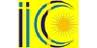 NameNameIndia Islamic Cultural Centre  India Islamic Cultural Centre  HeadHeadSirajuddin QureshiSirajuddin QureshiTypeTypeNon-GvermentalNon-GvermentalYear of EstablishmentYear of Establishment19811981Publications--------------------------------------------------------------------------------------------ActivitiesThe prime objectives of India Islamic Cultural Centre is its programmes. The Centre organizes talks, discussions, seminars and other literary programmes in which scholars and leaders of culture and different thoughts, from India and abroad participate. IICC is an important hub of culture. Beside literary programmes IICC also organize cultural programmes sham -e – Ghazal , Qawwali, Sufi Sangeet , Dance Drama , Theatre. IICC also organise Exhibitions on different subjects.Important delegates from different part of the World coming to India also visit IICC.To fulfill the basic aim of the Centre and promote understanding amongst people of different religions and help the cause of National Integration IICC celebrate all festivals , Diwali, Holi, Eid, Guru Nanak Birthday, Christmas . IICC also promote young talent. We promote children by organizing programmes on different subjects and give them chance to show their talent. We organize personality development programmes for young children, painting competition, like Chotey Ustad in music.The prime objectives of India Islamic Cultural Centre is its programmes. The Centre organizes talks, discussions, seminars and other literary programmes in which scholars and leaders of culture and different thoughts, from India and abroad participate. IICC is an important hub of culture. Beside literary programmes IICC also organize cultural programmes sham -e – Ghazal , Qawwali, Sufi Sangeet , Dance Drama , Theatre. IICC also organise Exhibitions on different subjects.Important delegates from different part of the World coming to India also visit IICC.To fulfill the basic aim of the Centre and promote understanding amongst people of different religions and help the cause of National Integration IICC celebrate all festivals , Diwali, Holi, Eid, Guru Nanak Birthday, Christmas . IICC also promote young talent. We promote children by organizing programmes on different subjects and give them chance to show their talent. We organize personality development programmes for young children, painting competition, like Chotey Ustad in music.The prime objectives of India Islamic Cultural Centre is its programmes. The Centre organizes talks, discussions, seminars and other literary programmes in which scholars and leaders of culture and different thoughts, from India and abroad participate. IICC is an important hub of culture. Beside literary programmes IICC also organize cultural programmes sham -e – Ghazal , Qawwali, Sufi Sangeet , Dance Drama , Theatre. IICC also organise Exhibitions on different subjects.Important delegates from different part of the World coming to India also visit IICC.To fulfill the basic aim of the Centre and promote understanding amongst people of different religions and help the cause of National Integration IICC celebrate all festivals , Diwali, Holi, Eid, Guru Nanak Birthday, Christmas . IICC also promote young talent. We promote children by organizing programmes on different subjects and give them chance to show their talent. We organize personality development programmes for young children, painting competition, like Chotey Ustad in music.The prime objectives of India Islamic Cultural Centre is its programmes. The Centre organizes talks, discussions, seminars and other literary programmes in which scholars and leaders of culture and different thoughts, from India and abroad participate. IICC is an important hub of culture. Beside literary programmes IICC also organize cultural programmes sham -e – Ghazal , Qawwali, Sufi Sangeet , Dance Drama , Theatre. IICC also organise Exhibitions on different subjects.Important delegates from different part of the World coming to India also visit IICC.To fulfill the basic aim of the Centre and promote understanding amongst people of different religions and help the cause of National Integration IICC celebrate all festivals , Diwali, Holi, Eid, Guru Nanak Birthday, Christmas . IICC also promote young talent. We promote children by organizing programmes on different subjects and give them chance to show their talent. We organize personality development programmes for young children, painting competition, like Chotey Ustad in music.Main disciplines The main purpose of India Islamic Cultural Centre is to promote mutual understanding and amity amongst the people of this country and to depict the true face of Islam which is most tolerant, liberal, progressive, rational and forward looking religion besides being based on cardinal principles of human values irrespective of faith, caste, creed and color.
 The IICC also provides a forum where scholars from all fields of learning can interact with each other to promote brotherhood, friendship, peace and amity amongst the various cultural and religious groups in India and also to strive for a peaceful co-existence  The main purpose of India Islamic Cultural Centre is to promote mutual understanding and amity amongst the people of this country and to depict the true face of Islam which is most tolerant, liberal, progressive, rational and forward looking religion besides being based on cardinal principles of human values irrespective of faith, caste, creed and color.
 The IICC also provides a forum where scholars from all fields of learning can interact with each other to promote brotherhood, friendship, peace and amity amongst the various cultural and religious groups in India and also to strive for a peaceful co-existence  The main purpose of India Islamic Cultural Centre is to promote mutual understanding and amity amongst the people of this country and to depict the true face of Islam which is most tolerant, liberal, progressive, rational and forward looking religion besides being based on cardinal principles of human values irrespective of faith, caste, creed and color.
 The IICC also provides a forum where scholars from all fields of learning can interact with each other to promote brotherhood, friendship, peace and amity amongst the various cultural and religious groups in India and also to strive for a peaceful co-existence  The main purpose of India Islamic Cultural Centre is to promote mutual understanding and amity amongst the people of this country and to depict the true face of Islam which is most tolerant, liberal, progressive, rational and forward looking religion besides being based on cardinal principles of human values irrespective of faith, caste, creed and color.
 The IICC also provides a forum where scholars from all fields of learning can interact with each other to promote brotherhood, friendship, peace and amity amongst the various cultural and religious groups in India and also to strive for a peaceful co-existence Websitehttp://www.iiccentre.orghttp://www.iiccentre.orghttp://www.iiccentre.orghttp://www.iiccentre.orgE-mailinfo@iiccentre.orginfo@iiccentre.orginfo@iiccentre.orginfo@iiccentre.orgFax+91 11 43535358+91 11 43535358+91 11 43535358+91 11 43535358Tel+91 11 43535353 - 57+91 11 43535353 - 57+91 11 43535353 - 57+91 11 43535353 - 57Address87 - 88, Lodhi Estate New Delhi - 110 003. INDIA87 - 88, Lodhi Estate New Delhi - 110 003. INDIA87 - 88, Lodhi Estate New Delhi - 110 003. INDIA87 - 88, Lodhi Estate New Delhi - 110 003. INDIA